Job Description - HLTA 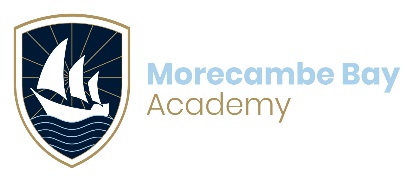 Person Specification FormPost Title: Higher Level Teaching AssistantThis post is subject to an enhanced DBS check. We value variety and individual differences, and aim to create a culture, environment and practices at all levels which encompass acceptance, respect and inclusion. All our colleagues are expected to demonstrate a commitment to Bay Learning Trust values.Role Higher Level Teaching AssistantGradeNJC APT&C Grade 7 (Points 19 – 25)Hours Per Week:30 hours per week to be worked 8.30am to 3.15pm (inclusive of unpaid breaks totalling 45 mins per day) Monday to FridayWorking Weeks:39 (term-time only)Paid weeks per year:43.89Pro rata holiday entitlement: 5.89 weeksPro rata salary range:£19,008 - £21,853 (FTE Annual Salary £27,852 - £32,020)Start date:March/ April 2023Closing date:Friday 17th February 2023Purpose of role:Under the general supervision and direction of the SENDCo to plan and implement interventions for individuals and groups. To monitor pupil progress, provide feedback to the SENDCo, pupils and parents. To establish supportive and constructive relationships with pupils and staff. Main responsibilities of the post:Support for PupilsTo support pupils in class and in small groups with decoding and comprehension. To assess the needs of pupils and to adapt curriculum content to support pupils' learning.To track and evaluate the impact of interventions and plan future provisionsCelebrate and recognise success and address where progress is limited. To develop and implement Learning Plans and ensure Provision Maps is kept up to date. To support pupils as part of a planned inclusion programme.To develop positive relationships with pupils and staff to assist pupil progress and attainment.To monitor and evaluate pupil responses to learning activities.Within an agreed system of supervision, to plan challenging teaching and learning objectives.To take responsibility for implementing agreed systems for pupil supervision and the management of pupil behaviour.Play an important part in child protection procedures and safeguarding of pupils.To undertake classroom and wider administrative tasks.To monitor and record progress and achievement in lessons/activities systematically and provide evidence of range and level of progress and achievement.To produce lesson plans, worksheet plans and supporting resources.To administer pupil work experience where necessary.To undertake marking of pupils work and record achievementTo administer/mark tests and support with exam arrangements.Support for the SchoolTo organise and manage a purposeful, orderly and supportive environment for learning.To support the promotion of positive relationships with parents and outside agencies.To contribute to and lead meetings, on an individual basis, with parents and outside agencies to provide feedback on pupil progress/achievement.To utilise own strengths and areas of specialist expertise in the areas of social, emotional and behavioural barriers to advise and support other school staff in specialist areas.To support the provision of out of school learning activities within guidelines established by the school.To contribute to the identification and execution of appropriate out of school learning activities which consolidate and extend work carried out in class.To work within school policies and procedures.To attend staff training as appropriate.To take care of their own and other people's health and safety.To support with managing the work of Teaching Assistants and hold team meetings as appropriate.To support with the induction arrangements for new Teaching Assistants To undertake recruitment/appraisal/training/mentoring for other teaching assistants.To assist in the identification and delivery of development needs.To ensure effective communication arrangements.To be aware of the confidential nature of issues related to home/pupil/teacher/school work.Any other duties commensurate with the post as advised by your line manager. Support for the CurriculumTo assist the delivery of educational and developmental work programmes.To support the use of ICT in learning activities.In addition to the above duties, the postholder may be required to undertake any of the duties normally associated with a lower graded Teaching Assistant.Other duties at no higher a responsibility level may be interchanged with/added to this list at any time.The postholder may be required to carry out any other duties commensurate with this post as directed by the line manager.This job description may be altered by consultation and discussion. It will periodically be reviewed as part of ongoing continuing professional and Trust development. It is the Trust’s intention that this job description is seen as a guide to the major areas and duties for which the HLTA is accountable.  However, this may change and the post holder’s obligations will vary and develop. The post holder is required to perform other reasonable duties which are assigned from time to time.  The job description should be seen as a guide and not as a permanent, definitive and exhaustive statement.Safeguarding:The Bay Learning Trust is committed to the safeguarding and promotion of the welfare of all children and young people in our care. All staff have a key role and responsibility in this area and will be subject to an Enhanced Disclosure check.Personal Attributes required(on the basis of the job description)Essential (E)orDesirable (D)To be identified by:(eg application form, interview, reference etc)Qualifications Recognised and relevant Level 3 qualification or equivalent.Level 4 qualification or equivalentLevel 2 or equivalent qualification in English/Literacy and Mathematics/NumeracyEducated to degree levelEDEDAA
A
AHLTA StatusDAExperience Experience of working with children Experience of working in a classroom environmentExperience of Administrative workExperience of supporting pupils with challenging behaviourStaff management experienceEEEEDA,I,RA,I,RA,I,RA,I,RA,I,RKnowledge/skills/abilitiesAbility to deliver structured programmes to groups of studentsAbility to relate well to childrenAbility to work as part of a teamGood communication skillsAbility to relate well to parents/carersAbility to supervise and assist pupilsTime management skillsOrganisational skillsKnowledge of classroom roles and responsibilitiesKnowledge of the concept of confidentialityAdministrative skillsKnowledge of Foundation Stage/National curriculumKnowledge of numeracy and literacy strategiesAbility to make effective use of ICT Ability to assess children’s developmentAbility to plan and deliver work programmesAbility to organise, lead and motivate a teamFlexible attitude to workEEEEEEEEEEEEEDEEEEEA,I,RA,I,RA,I,RA,I,RA,I,RA,I,RA,I,RA,I,RA,I,RA,I,RA,I,RA,I,RA,I,RA,I,RA,I,RA,I,RA,I,RA,I,RA,I,ROtherCommitment to undertake in–service developmentCommitment to safeguarding and protecting the welfare of children and young peopleEEA,I,RA,I,R